WHB 3 und WHB 4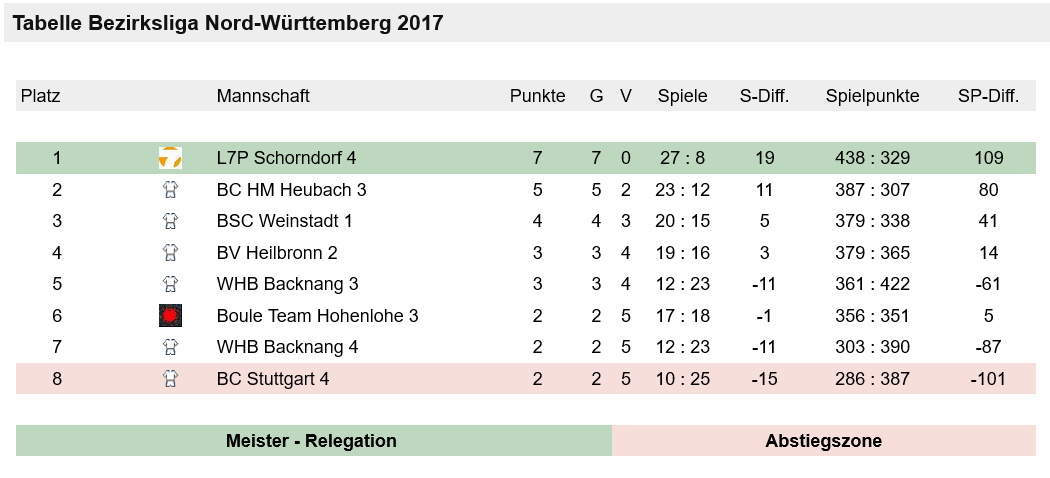 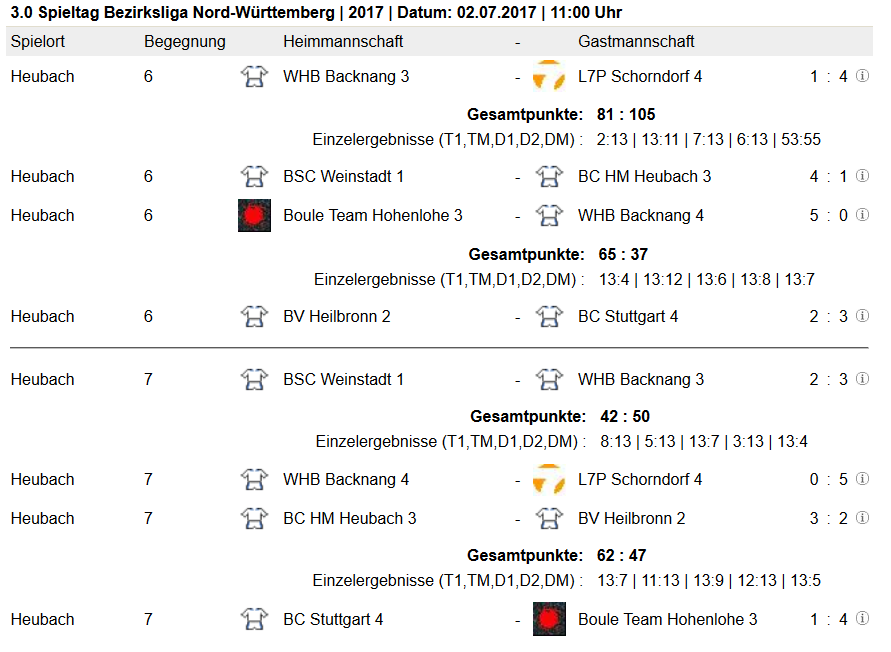 